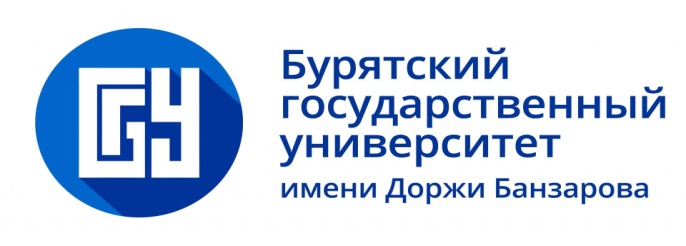 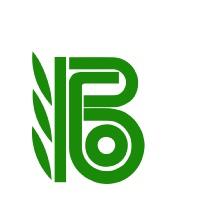 ПРОГРАММА СЕМИНАРА«Перспективные ресурсные лекарственные растения Бурятии»Улан-Удэ, Россия, 26 ноября 2021 г.Место проведения: ул. Ранжурова, 4, ауд. 8417, Зал заседаний Ученого совета БГУВремя проведения: 14.00 час.Намзалов Бимба-Цырен Батомункуевич, доктор биологических наук, профессор кафедры ботаники, Бурятский государственный университет имени Доржи Банзарова «Лекарственные растения: вчера, сегодня и в будущем – проблемы и перспективы»;Санданов Денис Викторович, кандидат биологических наук, старший научный сотрудник лаборатории флористики и геоботаники, Институт общей и экспериментальной биологии СО РАН «Концепция атласа лекарственных растений Забайкалья»;Анцупова Татьяна Петровна, доктор биологических наук, профессор кафедры неорганической и аналитической химии, Восточно-Сибирский государственный университет технологий и управления «Перспективы изучения и использования лекарственных растений Бурятии»;Шишмарев Вячеслав Михайлович, кандидат биологических наук, младший научный сотрудник лаборатории медико-биологических исследований, Институт общей и экспериментальной биологии СО РАН, Шишмарева Татьяна Михайловна, кандидат фармацевтических наук, научный сотрудник лаборатории медико-биологических исследований, Институт общей и экспериментальной биологии СО РАН «Культивирование лекарственных растений в Республике Бурятия»;Пыжикова Евгения Михайловна, кандидат биологических наук, доцент кафедры ботаники, декан ФБГиЗ, Бурятский государственный университет имени Доржи Банзарова «Традиционные лекарственные растения эвенков Баунтовского района»;Холбоева Светлана Александровна, кандидат биологических наук, доцент кафедры ботаники, Бурятский государственный университет имени Доржи Банзарова «Лекарственные растения Тункинского национального парка»;Ловцова Наталья Михайловна, кандидат биологических наук, доцент кафедры ботаники, Бурятский государственный университет имени Доржи Банзарова «Интродукция лекарственных растений в Байкальском регионе: итоги и перспективные виды»;Цыбикова Оюна Матвеевна, кандидат сельскохозяйственных наук, доцент, заведующий кафедрой растениеводства, луговодства и плодоовощеводства, Бурятская государственная сельскохозяйственная академия им. В.Р. Филиппова, Давыдова Оксана Юрьевна, кандидат биологических наук, доцент кафедры растениеводства, луговодства и плодоовощеводства, Бурятская государственная сельскохозяйственная академия им. В.Р. Филиппова «Опыт возделывания лекарственных растений в Бурятской государственной сельскохозяйственной академии им. В.Р. Филиппова»;Чимитов Даба Гомбоцыренович, кандидат биологических наук ведущий инженер лаборатории флористики и геоботаники, Институт общей и экспериментальной биологии СО РАН, Иметхенова Оксана Васильевна, кандидат биологических наук, доцент кафедры  экологии, недропользования и безопасности жизнедеятельности «Лекарственные растения из Красных книг Байкальского региона: проблемы интродукции и охраны»;Дыленова Елена Петровна, кандидат фармацевтических наук, старший научный сотрудник лаборатории физиологически активных веществ и фитоинжиниринга, ФГБУН Байкальский институт природопользования «Artemisia jacutica Drob. как перспективный источник биологически активных веществ»;Киселева Бажена Сергеевна, студентка группы 01190 ФБГиЗ, Бурятский государственный университет имени Доржи Банзарова  «Aconogon divaricatum (L.) Nakai ex Mori как перспективное лекарственное растение Бурятии» (научный руководитель – Басхаева Т.Г., к.б.н, доц., и.о. зав.каф. ботаники).